Best Fleet Supplier of The Year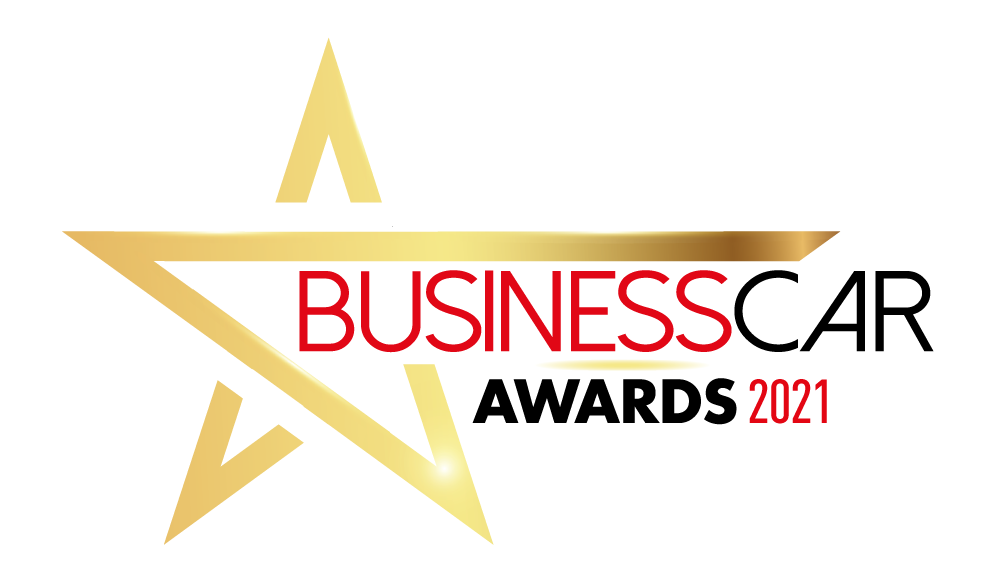 Name: Email: Company name: Job title: Telephone: Company entering award: Award accepter and job title: As a Fleet Supplier, please outline why you should win this award. Include any special strategies  and examples of fleet customers to demonstrate commitment to the corporate sector.